　京都の誇る伝統産業の維持・発展には優れた技術を受け継ぐ「人づくり」がその基盤となります。京都市産業技術研究所では後継者の育成を図るため専門的な基礎知識と技術について教育・指導を行う伝統産業技術後継者育成研修を行っています。　「陶磁器コース」における、１年間の研修成果の一端を広く関係業界に公開し、その成果に対する評価を求めるとともに、研修生の意識高揚を図ることを目的として釉薬発表展を実施致します。是非、ご高覧ください。記日時　　　令和６年３月４日（月）午後１時から午後４時会場　　　地方独立行政法人京都市産業技術研究所　２階　ホールABC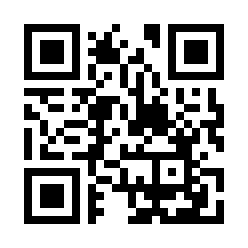 参加費　　無料内容　　　釉薬自主実験のテストピースの展示。（裏面をご参照ください）申込方法　希望者は下記申込書により、２月２９日（木）までに郵送、ＦＡＸ、メール、申込みフォームのいずれかによりお申し込みください。お問合せ　製品化・人材育成グループ　岡崎、鈴木　TEL：075-326-6100（代表）申込先　　〒600-8815　京都市下京区中堂寺粟田町91番地　　　　　地方独立行政法人京都市産業技術研究所　　陶磁器担当　宛　　FAX：075-326-6170　E-mail：tojiki@tc-kyoto.or.jp　　　　　　　　　　　　　　　　　キリトリ線令和５年度　伝統産業技術後継者育成研修「陶磁器コース」釉薬発表展【3/4(月)】申込書　締切：２月２９日（木）会社名　　　　　　　　　　　　　　　　ＴＥＬ　　　　　　　　　　　　　　　　　　　　　　　　　　　　　　　　　　　　　　　　　　　　　　　　　　　　　　　　　　住　所　　　　　　　　　　　　　　　　ＦＡＸ氏　名　　　　　　　　　　　　　　　　※メールでの申込についてtojiki@tc-kyoto.or.jp　宛に「釉薬発表展参加申込」と記載いただき、申込書記載内容をお送りください。（担当者から確認のご連絡をさせていただく場合があります。）令和５年度　伝統産業技術後継者育成研修「陶磁器コース」釉 　薬　 発 　表　 展主催　地方独立行政法人京都市産業技術研究所　　共催　京都陶磁器研究会